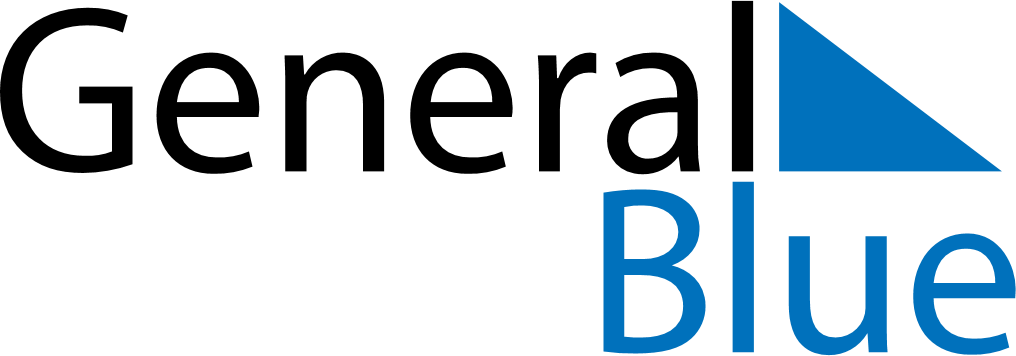 Daily PlannerNovember 29, 2027 - December 5, 2027Daily PlannerNovember 29, 2027 - December 5, 2027Daily PlannerNovember 29, 2027 - December 5, 2027Daily PlannerNovember 29, 2027 - December 5, 2027Daily PlannerNovember 29, 2027 - December 5, 2027Daily PlannerNovember 29, 2027 - December 5, 2027Daily Planner MondayNov 29TuesdayNov 30WednesdayDec 01ThursdayDec 02FridayDec 03 SaturdayDec 04 SundayDec 05MorningAfternoonEvening